Top of FormBottom of FormLoại thông báo Dự án thực  Dự án thực  Dự án thực Hình thức thông báo Đăng lần đầu Đăng lần đầu Đăng lần đầu Số KHLCNT 20170304220 - 00  20170304220 - 00  20170304220 - 00 Tên kế hoạch lựa chọn nhà thầu Mua sắm vật tư  Mua sắm vật tư  Mua sắm vật tư Bên mời thầuZ017106-Nhà máy In tiền Quốc giaZ017106-Nhà máy In tiền Quốc giaZ017106-Nhà máy In tiền Quốc giaTên chủ đầu tư Nhà máy In tiền Quốc gia  Nhà máy In tiền Quốc gia  Nhà máy In tiền Quốc gia Phân loại Hoạt động chi thường xuyên  Hoạt động chi thường xuyên  Hoạt động chi thường xuyên Trạng thái quyết định Đã có quyết định phê duyệt dự án đầu tư  Đã có quyết định phê duyệt dự án đầu tư  Đã có quyết định phê duyệt dự án đầu tư Tổng mức đầu tư  4.063.867.750 VND   4.063.867.750 VND   4.063.867.750 VND Loại dự ánAAANgànhĐịa điểm thực hiện dự án (Thành phố Hà Nội)  (Thành phố Hà Nội)  (Thành phố Hà Nội) Tên kế hoạchCơ quan phê duyệt Nhà máy In tiền Quốc gia Số văn bản phê duyệt Quyết định số 92/QĐ-NMI/HĐTV Ngày phê duyệt 07/03/2017  07/03/2017  07/03/2017 [Số gói thầu : 6 ]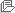 STTS/Hiệu gói thầuTên gói thầuGiá gói thầuNguồn vốnHình thức lựa chọn NTThời gian lựa chọn NTHình thức HĐThời gian thực hiện HĐ1VTP17-22Cung cấp bìa carton cho máy cắt299.246.900(VND)Vốn sản xuất kinh doanh của Nhà máy In tiền Quốc giaChào hàng cạnh tranh,Trong nước,Không sơ tuyển,Một giai đoạn một túi hồ sơQuý I/2017Trọn gói210 ngày kể từ ngày hợp đồng có hiệu lực2VTP17-23Cung cấp vải lau máy1.292.464.800(VND)Vốn sản xuất kinh doanh của Nhà máy In tiền Quốc giaĐấu thầu rộng rãi,Trong nước,Không sơ tuyển,Một giai đoạn một túi hồ sơQuý I/2017Trọn gói210 ngày kể từ ngày hợp đồng có hiệu lực3VTP17-24Cung cấp cao su in số1.045.407.000(VND)Vốn sản xuất kinh doanh của Nhà máy In tiền Quốc giaĐấu thầu rộng rãi,Trong nước,Không sơ tuyển,Một giai đoạn một túi hồ sơQuý I/2017Trọn gói210 ngày kể từ ngày hợp đồng có hiệu lực4VTP17-25Cung cấp cao su simultan và cao su uv616.704.000(VND)Vốn sản xuất kinh doanh của Nhà máy In tiền Quốc giaĐấu thầu rộng rãi,Trong nước,Không sơ tuyển,Một giai đoạn một túi hồ sơQuý I/2017Trọn gói210 ngày kể từ ngày hợp đồng có hiệu lực5VTP17-26Cung cấp cao su offset294.783.050(VND)Vốn sản xuất kinh doanh của Nhà máy In tiền Quốc giaChào hàng cạnh tranh,Trong nước,Không sơ tuyển,Một giai đoạn một túi hồ sơQuý I/2017Trọn gói210 ngày kể từ ngày hợp đồng có hiệu lực6VTP17-27Cung cấp niken viên515.262.000(VND)Vốn sản xuất kinh doanh của Nhà máy In tiền Quốc giaChào hàng cạnh tranh,Trong nước,Không sơ tuyển,Một giai đoạn một túi hồ sơQuý II/2017Trọn gói150 ngày kể từ ngày hợp đồng có hiệu lực